中興高級商工職業學校承辦頭份國中103學年度8年級「社區高職參訪」照片地點：本校視聽教室、四科專業教室時間:103年12月10日中興高級商工職業學校承辦頭份國中103學年度8年級「社區高職參訪」照片地點：本校視聽教室、四科專業教室時間:103年12月10日迎賓簡報餐旅群老師示範教學上課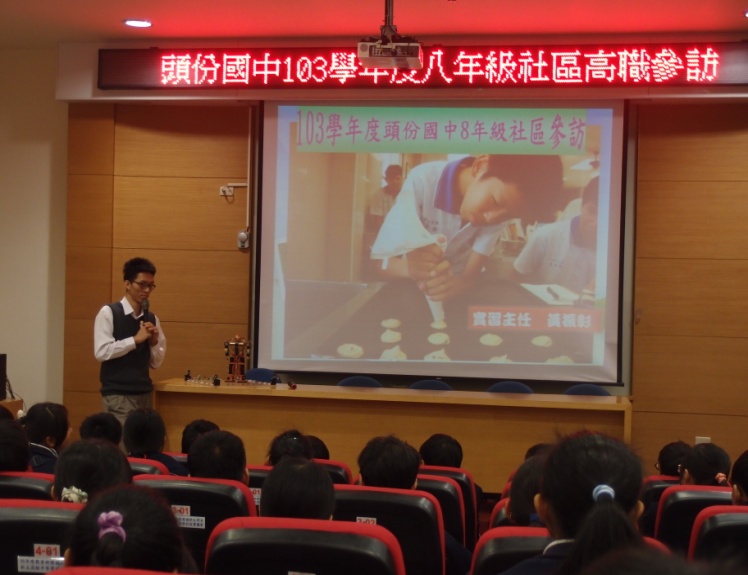 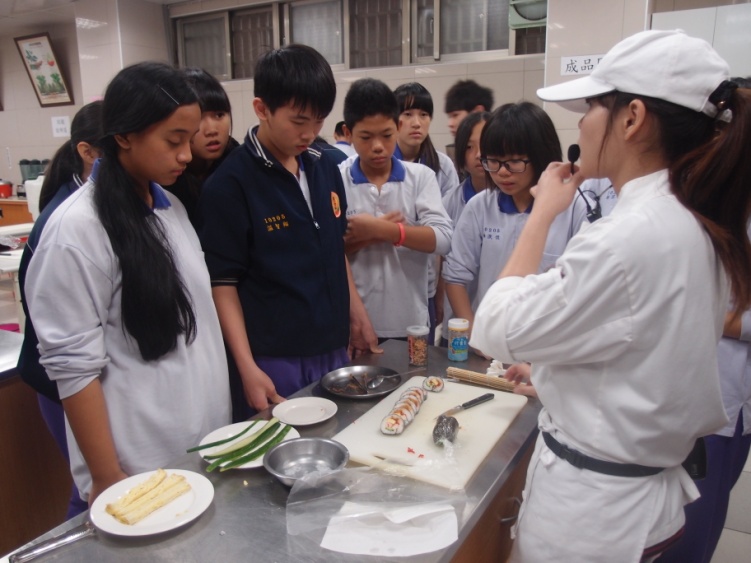 食品群學生實作體驗商管群體驗滑鼠店製作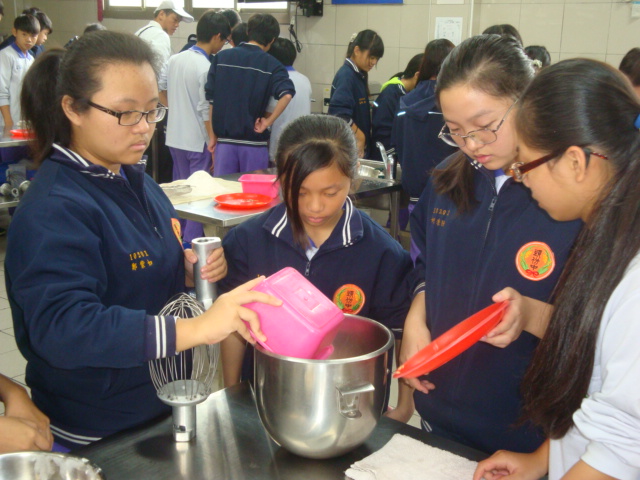 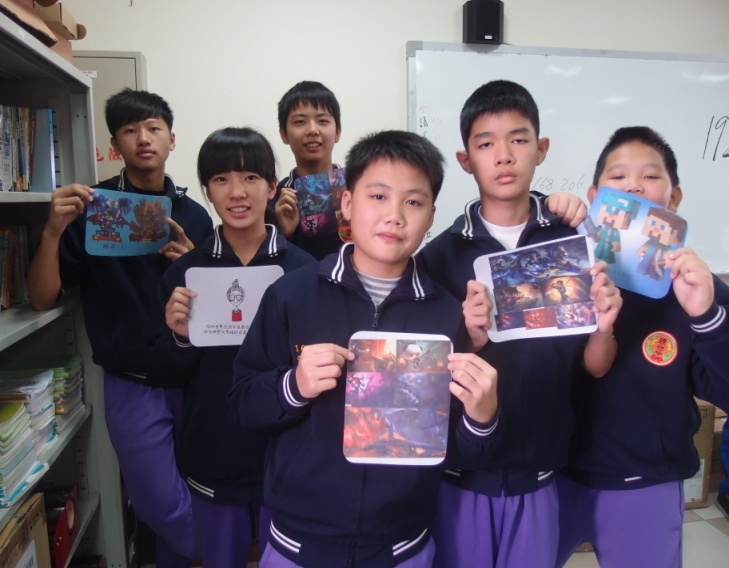 同學午餐用膳情形電機群同學體驗實作(電子明滅器)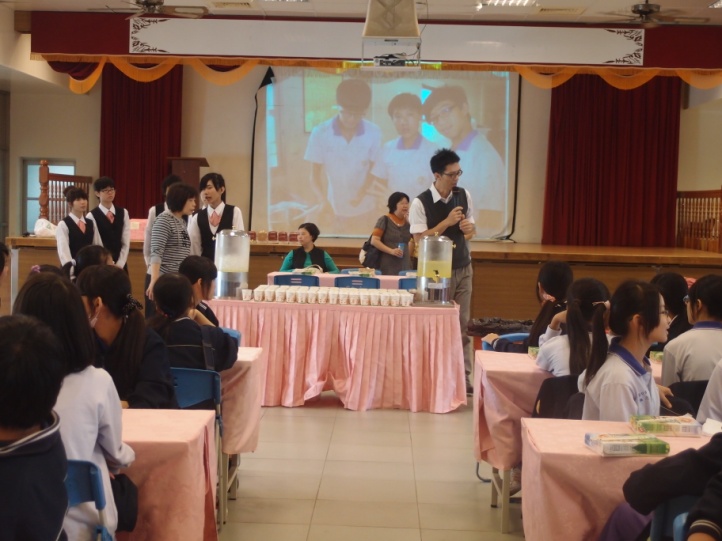 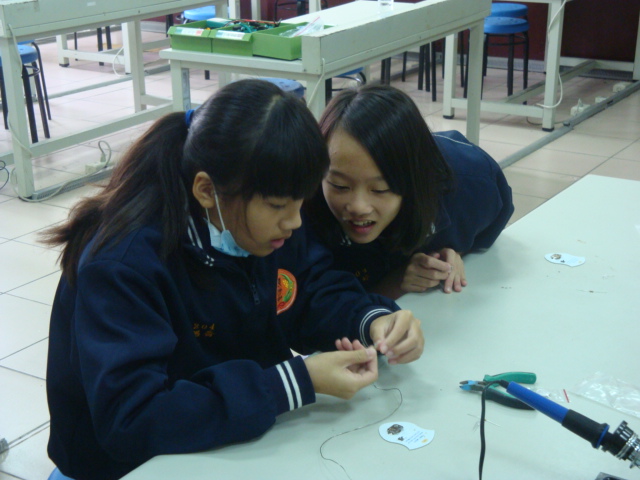 